Załącznik nr 1 do OPZ cz.II do umowy nr …… z dnia …….Część II: Lokalizacja wału przeciwpowodziowego na Bielnikach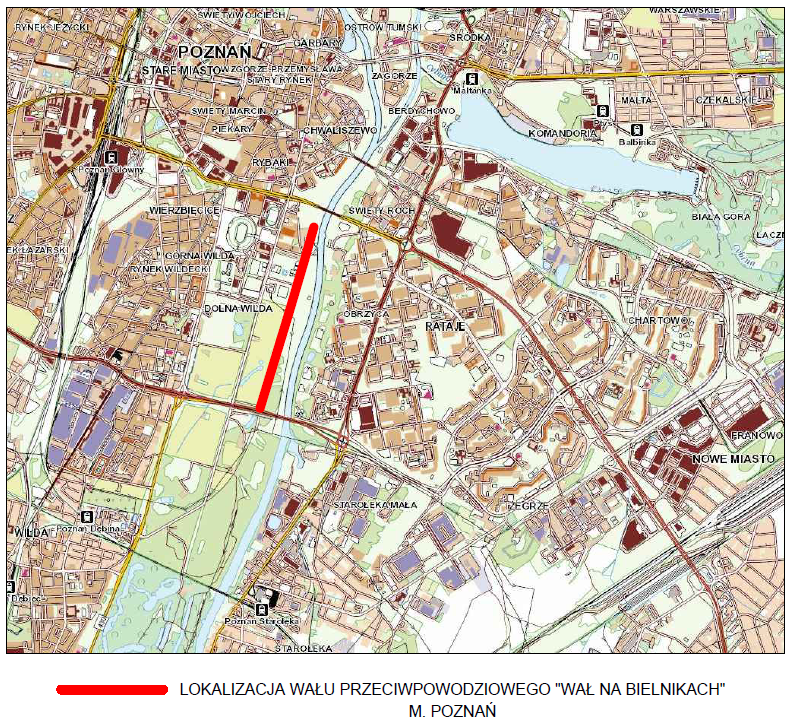 